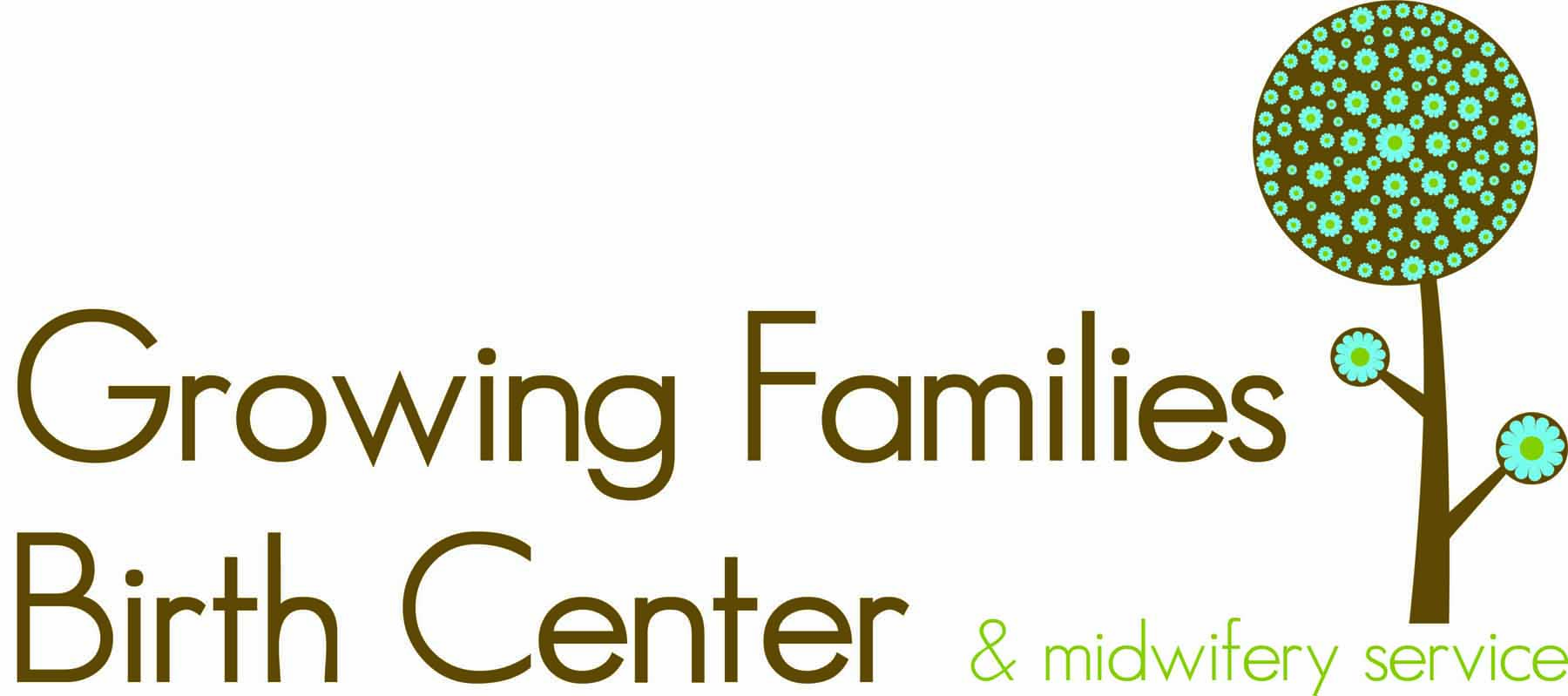 Birth Certificate WorksheetPlease answer ALL questions as accurate as possible. The information provided will appear as is on your child’s birth certificate.Thank you!Baby’s full name (if already known):_________________________________________________Mother’s InformationFirst:________________________________________________________________________Middle:______________________________________________________________________Maiden Name:________________________________________________________________Current Surname:______________________________________________________________Married?    Yes		NoDate of Birth:____________________________State of Birth:____________________________Current Address:_____________________________________________                              _____________________________________________ County:               _____________________________________________Inside City Limits?  Yes             NoMailing Address the Same?    Yes              NoIf no please provide mailing address:______________________________________________                                                                 _______________________________________________                                                                _______________________________________________Highest level of Education Completed:____________________________________________If College, Which degree?  Associates          Bachelors                Masters              DoctorateDid Mother receive WIC during Pregnancy?  Yes           NoHeight:____________   Pre-Pregnancy Weight:______________Father’s InformationFull Name:____________________________________________________________________Date of Birth:_____________________________State of Birth:_____________________________Address (if different than Mother)_______________________________________________                                                               _______________________________________________                                                               _______________________________________________ Highest level of Education  Completed:____________________________________________If College, Which degree?  Associates          Bachelors             Masters             DoctorateSocial SecuritySocial Security Number requested for Baby: Yes             NoMother’s Social Security Number:_________________________________________________Father’s Social Security Number:__________________________________________________Race InformationMother Race:__________________________________________________________________Hispanic or Haitian?  Yes            No            If yes, explain:________________________________Father’s Race:__________________________________________________________________Hispanic or Haitian?  Yes            No            If yes, explain:________________________________Past Pregnancy HistoryNumber of children:___________Date of last birth: (Month, Year)____________________Number of miscarriages or abortions: __________Date of last miscarriage or abortion: (Month, Year)_______________________Current PregnancyAny Smoking? Yes          No               If yes, How much?___________________________________
Any Alcohol?  Yes           No               If yes, How much?___________________________________